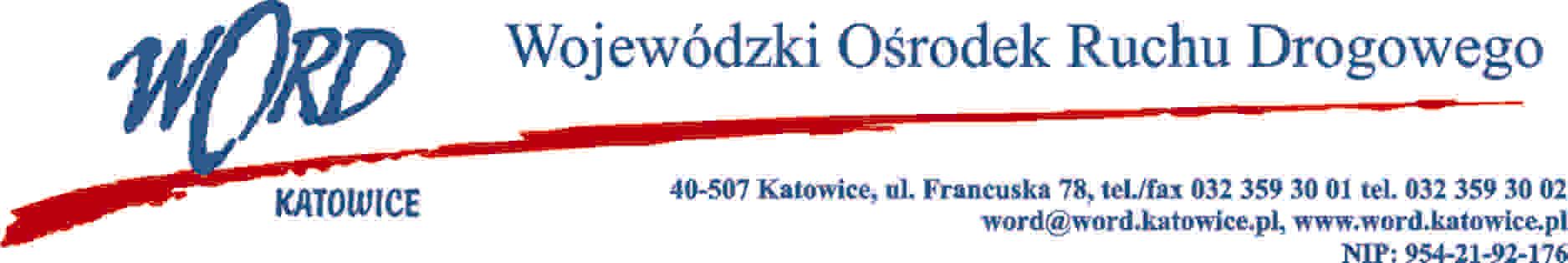 Katowice, 14.02.2024 r. Wykonawcy wszyscyZgodnie z art. 284 ust. 2 i 6 ustawy – Prawo zamówień publicznych z 11 września 2019 r. (Dz. U. z 2023  r., poz. 1605 z późn.zm.), Zamawiający udziela wyjaśnień treści Specyfikacji Warunków Zamówienia dot. postępowania prowadzonego w trybie podstawowym pn.:„Dostawa bonów żywieniowych w postaci kart przedpłaconych dla pracowników Wojewódzkiego Ośrodka Ruchu Drogowego w Katowicach Treść pytania 1„W § 1 ust. 6 pkt 4) umowy zapisano: „Każda karta przedpłacona musi posiadać indywidualny i niepowtarzalny kod służący do autoryzacji wykonywanych transakcji, tzw. kod PIN.” Czy kod PIN, o którym mowa powyżej, powinien być dostarczony razem z każdą kartą przedpłaconą tak aby karta była gotowa do użycia bez dodatkowego angażowania użytkownika (użytkownik karty może samodzielnie kod PIN zmienić),czy kod PIN musi być nadawany przez użytkownika poprzez stronę internetową lub aplikacji”,Odpowiedź: Kod PIN, o którym mowa w § 1 ust. 6 pkt 4 Umowy, powinien być dostarczony razem z każdą kartą przedpłaconą, tak aby karta była gotowa do użycia bez dodatkowego angażowania użytkownika.Dyrektor WORD KatowiceKrzysztof Przybylski